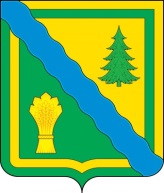 АдминистрацияТонкинского муниципального районаНижегородской областиПостановление09.02.2021                                                                                                                    № 48О проведении открытого аукциона по составу участников и форме подачи предложений по цене на право заключения договоров аренды земельных участковВ соответствии со статьями 39.11, 39.12 Земельного кодекса Российской Федерации, администрация Тонкинского муниципального района Нижегородской области п о с т а н о в л я е т:1. Объявить открытый аукцион по составу участников и форме подачи предложений по цене на право заключения договоров аренды земельных участков, согласно приложению к настоящему постановлению.2. Возложить функции организатора аукциона на комитет по управлению муниципальным имуществом и земельными ресурсами администрации Тонкинского муниципального района Нижегородской области.3. Утвердить прилагаемый состав аукционной (конкурсной) комиссии по проведению открытого аукциона по составу участников и форме подачи предложений по цене на право заключения договоров аренды земельных участков.4. Утвердить аукционную документацию.5. Организатору аукциона:- разместить информационное сообщение о проведении открытого аукциона по составу участников и форме подачи предложений по цене на право заключения договоров аренды земельных участков, на официальном сайте  администрации Тонкинского муниципального района Нижегородской области, на официальном сайте торгов Российской Федерации, а также в порядке, установленном для официального опубликования (обнародования) муниципальных правовых актов уставом р.п. Тонкино Тонкинского муниципального района Нижегородской области;- провести открытый аукцион по составу участников и форме подачи предложений по цене на право заключения договоров аренды земельных участков;- по итогам аукциона заключить договоры аренды земельных участков с победителем.6. Контроль за исполнением настоящего постановления возложить на председателя комитета по управлению муниципальным имуществом и земельными ресурсами администрации Тонкинского муниципального района Нижегородской области Е.Н.Бересневу.Глава местного самоуправления                                                                           А.В.БаевПРИЛОЖЕНИЕк постановлению администрации Тонкинского муниципального района Нижегородской областиот 09.02.2021 № 48УТВЕРЖДЕНпостановлением администрации Тонкинского муниципального района Нижегородской областиот 09.02.2021 № 48СОСТАВаукционной (конкурсной) комиссии по проведению открытого
аукциона по составу участников и форме подачи предложений по цене на право заключения договоров аренды земельных участковУТВЕРЖДЕНпостановлением администрации Тонкинского муниципального района Нижегородской области от 09.02.2021№ 480АУКЦИОННАЯ ДОКУМЕНТАЦИЯна проведение аукциона по продаже права на заключение договоров аренды земельных участковОрганизатор аукциона:Комитет по управлению муниципальным имуществом и земельными ресурсами администрации Тонкинского муниципального района Нижегородской области    р.п. Тонкино2021                                   1.ОБЩИЕ ПОЛОЖЕНИЯ.1.1. Настоящая аукционная документация определяет порядок проведения, условия участия, порядок расчетов при проведении аукционов по продаже права на заключение договоров аренды земельных участков. Право заключения договора аренды по каждому лоту передается участнику, предложившему в ходе аукциона наивысшую цену арендной платы.1.2. Организатором аукциона выступает Комитет по управлению муниципальным имуществом и земельными ресурсами администрации Тонкинского муниципального района Нижегородской области.1.3. Сведения об Организаторе аукциона:- Место нахождения: Нижегородская область, р.п. Тонкино, ул. Ленина, д. 1;- Почтовый адрес: 606970, Нижегородская область, р.п. Тонкино, ул. Ленина, д. 1;- Адрес электронной почты: kymi-tonkino@mail.ru- Контактный телефон: 8-831-53-4-84-80, 4-72-98;1.4. Земельные участки, выставляемые на аукцион, утверждены постановлением администрации Тонкинского муниципального района Нижегородской области от 09.02.2021 № 48.     1.5. Предметом аукциона является лот, в котором указываются:- характеристика земельного участка;- условия договора аренды;- начальная цена арендной платы.1.6. Порядок, место, даты начала и окончания подачи заявок (предложений): Заявки (предложения) принимаются по установленной форме по адресу: 606970, Нижегородская область, р.п. Тонкино, ул. Ленина, д.1, каб.3,4. Тел. 8(83153) 48480, 47298.Дата начала приема заявок (предложений): 10.02.2021Время приема заявок с 08.00 до 12.00, и с 13.00 до 17.00 кроме субботы, воскресенья и праздничных дней.Дата окончания приема заявок: 11.03.2021. в 17.00.Дата рассмотрения заявок: 16.03.2021 в 09.00.Дата проведения аукциона: 17.03.2021 в 09.00.Место и срок подведения итогов аукциона: итоги аукциона будут подведены: 17.03.2021 по адресу: 606970, Нижегородская область, р.п. Тонкино, ул. Ленина, д.1, каб.3,4.1.7. Копии аукционной документации предоставляются бесплатно.                        2.ПОДГОТОВКА К ПРОВЕДЕНИЮ АУКЦИОНА.2.1. Подготовительную работу по проведению аукциона проводит организатор аукциона, который готовит аукционную документацию, выполняет иные функции, указанные в настоящей аукционной документации.2.2. Число членов аукционной комиссии не может быть менее чем пять человек. Аукционная комиссия правомочна принимать решения, если на заседании аукционной комиссии присутствует не менее чем пятьдесят процентов общего числа ее членов, при этом каждый член аукционной комиссии имеет один голос. Решения аукционной комиссии принимаются большинством голосов от числа голосов членов аукционной комиссии, принявших участие в ее заседании. В случае равенства числа голосов голос председателя аукционной комиссии считается решающим. Решения аукционной комиссии оформляются протоколами, которые подписывают члены аукционной комиссии, принявшие участие в заседании аукционной комиссии. 2.3. Аукционная комиссия осуществляет следующие функции:- оформляет протокол рассмотрение заявок на участие в аукционе;- оформляет протокол проведения аукциона и определения победителя аукциона, или иное решение по итогам аукциона.2.4. Информация о проведении аукциона размещена на официальных интернет-сайтах: tonkino.ru, torgi.gov.ru.2.4. Сообщение о проведении аукциона должно включать следующие сведения:- об организаторе аукциона;- о месте, дате, времени проведения аукциона;- о предмете аукциона;- о цене арендной платы;- о порядке приёма, месте приёма, о дате начала и окончания приёма заявок на участие в аукционе.   3.ПРАВА И ОБЯЗАННОСТИ ПРЕТЕНДЕНТОВ И УЧАСТНИКОВ АУКЦИОНА.3.1. Претендент на участие в аукционе имеет право:- получать копию аукционной документации;- получать от аукционной комиссии разъяснения по условиям и порядку проведения аукциона.3.2. Порядок подачи и отзыва заявки на участие в аукционе:3.2.1. Заявка на участие в аукционе подается в срок и по форме (приложение № 1), которые установлены аукционной документацией.Подача заявки на участие в аукционе является акцептом (положительным ответом) на оферту (предложение, содержащееся в информационном сообщении и настоящей документации о продаже муниципального имущества на аукционе) в соответствии со ст. 437 ГК РФ. После подачи претендентом заявки и перечисления задатка договор о задатке считается заключенным в письменной форме.Заявка и опись представленных документов составляются в 2 экземплярах, один из которых остается у Организатора аукциона, другой - у заявителяОдновременно с заявкой претенденты предоставляют следующие документы:юридические лица:- заверенные копии учредительных документов;- документ, содержащий сведения о доле Российской Федерации, субъекта Российской Федерации или муниципального образования в уставном капитале юридического лица (реестр владельцев акций либо выписка из него или заверенное печатью юридического лица и подписанное его руководителем письмо);- документ, который подтверждает полномочия руководителя юридического лица на осуществление действий от имени юридического лица (копия решения о назначении этого лица или о его избрании) и в соответствии с которым руководитель юридического лица обладает правом действовать от имени юридического лица без доверенности;- если от имени заявителя действует иное лицо необходимо наличие доверенности на осуществление действий от имени заявителя, подписанной руководителем и заверенной печатью заявителя,  либо нотариально заверенную копию такой доверенности. В случае если доверенность подписана лицом, уполномоченным руководителем заявителя, то прикладывается документ, подтверждающий полномочия такого лица;- выписка из решения уполномоченного органа юридического лица о совершении сделки (если это необходимо в соответствии с учредительными документами претендента и законодательством государства, в котором зарегистрирован претендент);- документ, подтверждающий внесение задатка;- опись представленных документов в двух экземплярах, один из которых остается у продавца, другой - у претендента.Все предоставленные копии документов должны быть заверены в установленном законодательством порядке.физические лица:- документ, удостоверяющий личность, или представляют копии всех его листов.- если от имени заявителя действует иное лицо необходимо наличие доверенности, удостоверенной нотариусом, на осуществление действий от имени заявителя, либо нотариально заверенной копии такой доверенности.- опись представленных документов в двух экземплярах, один из которых остается у продавца, другой - у претендента.Все предоставленные копии документов должны быть заверены в установленном законодательством порядке.3.2.2. Заявка и прилагаемые к ней документы, указанные в аукционной документации, регистрируются в журнале регистрации заявок, с присвоением каждой заявке номера и с указанием даты и времени ее приема. 3.2.3. Если документы, перечисленные в подпункте 3.2.1, оформлены не в соответствии с требованиями аукционной документации, Организатор торгов не принимает к регистрации такой пакет документов.3.2.4. Заявитель вправе отозвать заявку в любое время до установленных даты и времени начала рассмотрения заявок на участие в аукционе. 3.2.5. Для участия в аукционе претендент вносит задаток в размере 20% от первоначальной цены предложения по каждому лоту отдельно на р/с 03232643226520003200 в Волго-Вятском банке Сбербанка РФ г.Н.Новгород, БИК 012202102, к/с 40102810745370000024, получатель – УФК по Нижегородской области(Управление финансов администрации Тонкинского муниципального района Нижегородской области (КУМИ и ЗР л/с 04323039600), ИНН 5233001165, КПП 523301001, КБК 366 11105025050000120, КБК 36611105013130000120; назначение платежа - задаток на участие в аукционе по продаже права аренды на земельный участок с кадастровым (указывается кадастровый номер земельного участка, по которому подается заявка).внесение задатка третьими лицами не допускается3.3. Участник аукциона имеет право:- производить осмотр земельных участков на местности (самостоятельно);- получать копии аукционной документации;- отозвать заявку посредством уведомления в письменной форме.3.4. Участники аукциона обязаны соблюдать порядок, установленные настоящей аукционной документацией.3.5. Сведения о лицах, получивших статус участника аукциона, не подлежат оглашению.3.6. Организатор аукциона вправе отказаться от проведения аукциона не позднее, чем за 3 дня до дня проведения аукциона.4. ПЕРЕЧЕНЬ ОСНОВАНИЙ ДЛЯ ОТКАЗА ПРЕТЕНДЕНТУ В УЧАСТИИ В АУКЦИОНЕ.4.1. Заявитель не допускается к участию в аукционе по следующим основаниям:- непредставление необходимых для участия в аукционе документов или предоставление недостоверных сведений;- заявка подана лицом, не уполномоченным претендентом на осуществление таких действий;5.ПОРЯДОК ПРОВЕДЕНИЯ АУКЦИОНА.5.1. Перед началом аукциона его участники должны пройти регистрацию и получить табличку с номером, совпадающим с регистрационным номером заявки на участие в аукционе, которую они поднимают после оглашения аукционистом начальной цены арендной платы и каждой очередной цены, если готовы заключить договор в соответствии с этой ценой.5.2. Аукцион проводит ведущий, который объявляет:- номер лота и его содержание;- начальную цену арендной платы;- шаг аукциона.5.3. Каждое новое предложение должно превышать предыдущее не менее чем на шаг аукциона.5.4. Участник аукциона, желающий приобрести земельный участок, поднимает свою табличку, подтверждая согласие заключить договор по названной цене.5.5. Участник аукциона готовый увеличить цену договора на несколько «шагов аукциона» поднимает карточку и объявляет количество «шагов аукциона» либо называет сумму кратную «шагу аукциона»;5.6. При отсутствии предложений со стороны иных участников аукциона аукционист повторяет последнюю цену договора 3 раза. Если до третьего повторения заявленной цены ни один из участников аукциона не поднял карточку и не заявил последующую цену, аукцион завершается;5.7. По завершении аукциона аукционист объявляет о завершении аукциона в отношении данного лота, называет цену договора и номер карточки победителя аукциона:- победителем аукциона признается лицо, предложившее наиболее высокую цену договора.5.8. Участник, выигравший аукцион, при подписании протокола проведения аукциона и определения победителя аукциона обязан предъявить представителю организатора аукциона регистрационную табличку участника и документы, подтверждающие его право подписи.Протокол о результатах аукциона подписывается также аукционной комиссией и организатором аукциона. В протоколе указываются обязательства сторон по подписанию соответствующих договоров, реквизиты сторон.Протокол оформляется в день проведения аукциона в 2 экземплярах, один из которых выдается победителю аукциона.5.9. Если после троекратного объявления начального размера арендной платы за земельный участок ни один из участников аукциона не поднял табличку - лот снимается с аукциона.6. ПОРЯДОК ВОЗВРАТА ЗАДАТКА, ВНЕСЕННОГО УЧАСТНИКОМ ТОРГОВ6.1.  Сумма задатка возвращается Задаткодателю  в безналичной форме в следующих случаях и сроки:А) если Задаткодатель не признан победителем аукциона, в течение 3 дней после подведения итогов аукциона;Б) если Задаткодатель отзывает свою заявку до признания его участником аукциона, в течение 3 дней с момента поступления Задаткополучателю уведомления об отзыве заявки, в случае отзыва  претендентом  заявки позднее даты окончания приема заявок, задаток возвращается в порядке, установленном для участников аукциона;В) в случае  если Задаткодатель не признан участником аукциона, в течение  3 дней с момента подписания протокола рассмотрения заявок;Г) если аукцион признан несостоявшимся.6.2. Сумма задатка не возвращается   в случаях:А) отказа от подписания протокола или договора аренды земельного участка в установленный срок;6.3.  В случае признания Участника аукциона победителем торгов внесенный им задаток засчитывается в счет оплаты по договору аренды земельного участка.ПОРЯДОК  ЗАКЛЮЧЕНИЯ ДОГОВОРОВ И РАСЧЕТОВ7.1. После подписания протокола проведения аукциона и определения победителя аукциона победителю аукциона или единственному принявшему участие в аукционе его участнику направляется три экземпляра подписанного проекта договора аренды земельного участка в десятидневный срок.8. СВЕДЕНИЯ ОБ ОБЪЕКТЕ И ПРЕДМЕТЕ АУКЦИОНА.Лот №1: Земельный участок, находящийся в собственности Тонкинского муниципального района Нижегородской области, из земель населенных пунктов площадью 1227 кв.м., кадастровый № 52:04:0300016:317,Вид разрешённого использования: для малоэтажной застройкиПредельные (минимальные и (или) максимальные) размеры земельных участков и предельные параметры разрешенного строительства:Минимальные и (или) максимальные размеры земельного участка, в том числе его площадь:1) минимальный размер земельного участка для размещения индивидуального жилого дома - 500 кв. м;2) максимальный размер земельного участка для размещения индивидуального жилого дома - 2500 кв. м;Минимальный отступ от границ земельных участков до зданий, строений, сооружений:1) в отношении земельных участков, предназначенных для размещения индивидуальных и блокированных жилых домов, от границ земельного участка до основного строения (стены жилого дома) – 3 м, до прочих хозяйственных построек, строений, сооружений вспомогательного использования, открытых стоянок – 1 м;2) минимальный отступ от границ земельных участков до зданий строений и сооружений 5 м при осуществлении нового строительства;Предельное количество этажей:1) для индивидуального жилого дома не более 3 этажей** - показатель по предельному количеству этажей включает все надземные этажи, в т.ч. технический, мансардный, а также цокольный, если верх его перекрытия находится выше средней планировочной отметки земли не менее чем на 2 м;Максимальный процент застройки в границах земельного участка:1) 20% для размещения индивидуального жилого дома;2) 50% для размещения блокированной жилой застройки;3) 30% для иных объектов капитального строительства.Местоположение: Нижегородская обл., р-н Тонкинский, р.п. Тонкино, ул. Дружбы, участок 23.Начальная цена (цена годовой арендной платы) – 4210,88 (Четыре тысячи двести десять) рублей 88 копеек в год без учета НДС,Вид предоставляемого права – аренда;Срок аренды – 3 года.Шаг аукциона  - 3% -126,33 рублей.Размер задатка 20% начальной ежегодной арендной платы за земельный участок 842,18 руб.Стоимость годовой арендной платы земельного участка определена на основании п.14 ст.39.11 Земельного Кодекса Российской Федерации, и составляет 1,5 % от кадастровой стоимости земельного участка – 4210,88 рублей.	Лот №2: Земельный участок, находящийся в собственности Тонкинского муниципального района Нижегородской области, из земель населенных пунктов площадью 1227 кв.м., кадастровый № 52:04:0300016:318,Вид разрешённого использования: для малоэтажной застройкиПредельные (минимальные и (или) максимальные) размеры земельных участков и предельные параметры разрешенного строительства:Минимальные и (или) максимальные размеры земельного участка, в том числе его площадь:1) минимальный размер земельного участка для размещения индивидуального жилого дома - 500 кв. м;2) максимальный размер земельного участка для размещения индивидуального жилого дома - 2500 кв. м;Минимальный отступ от границ земельных участков до зданий, строений, сооружений:1) в отношении земельных участков, предназначенных для размещения индивидуальных и блокированных жилых домов, от границ земельного участка до основного строения (стены жилого дома) – 3 м, до прочих хозяйственных построек, строений, сооружений вспомогательного использования, открытых стоянок – 1 м;2) минимальный отступ от границ земельных участков до зданий строений и сооружений 5 м при осуществлении нового строительства;Предельное количество этажей:1) для индивидуального жилого дома не более 3 этажей** - показатель по предельному количеству этажей включает все надземные этажи, в т.ч. технический, мансардный, а также цокольный, если верх его перекрытия находится выше средней планировочной отметки земли не менее чем на 2 м;Максимальный процент застройки в границах земельного участка:1) 20% для размещения индивидуального жилого дома;2) 50% для размещения блокированной жилой застройки;3) 30% для иных объектов капитального строительства.Местоположение: Нижегородская обл., р-н Тонкинский, р.п. Тонкино, ул. Дружбы, участок 25.Начальная цена (цена годовой арендной платы) – 4219,71 (Четыре тысячи двести девятнадцать) рублей 71  копейка в год без учета НДС,Вид предоставляемого права – аренда;Срок аренды – 3 года.Шаг аукциона  - 3% -126,59 рублей.Размер задатка 20% начальной ежегодной арендной платы за земельный участок 843,94 руб.Стоимость годовой арендной платы земельного участка определена на основании п.14 ст.39.11 Земельного Кодекса Российской Федерации, и составляет 1,5 % от кадастровой стоимости земельного участка – 4219,71 рублей.	Лот №3: Земельный участок, находящийся в собственности Тонкинского муниципального района Нижегородской области, из земель населенных пунктов площадью 1228 кв.м., кадастровый № 52:04:0300016:319,Вид разрешённого использования: для малоэтажной застройки,Предельные (минимальные и (или) максимальные) размеры земельных участков и предельные параметры разрешенного строительства:Минимальные и (или) максимальные размеры земельного участка, в том числе его площадь:1) минимальный размер земельного участка для размещения индивидуального жилого дома - 500 кв. м;2) максимальный размер земельного участка для размещения индивидуального жилого дома - 2500 кв. м;Минимальный отступ от границ земельных участков до зданий, строений, сооружений:1) в отношении земельных участков, предназначенных для размещения индивидуальных и блокированных жилых домов, от границ земельного участка до основного строения (стены жилого дома) – 3 м, до прочих хозяйственных построек, строений, сооружений вспомогательного использования, открытых стоянок – 1 м;2) минимальный отступ от границ земельных участков до зданий строений и сооружений 5 м при осуществлении нового строительства;Предельное количество этажей:1) для индивидуального жилого дома не более 3 этажей** - показатель по предельному количеству этажей включает все надземные этажи, в т.ч. технический, мансардный, а также цокольный, если верх его перекрытия находится выше средней планировочной отметки земли не менее чем на 2 м;Максимальный процент застройки в границах земельного участка:1) 20% для размещения индивидуального жилого дома;2) 50% для размещения блокированной жилой застройки;3) 30% для иных объектов капитального строительства.Местоположение: Нижегородская обл., р-н Тонкинский, р.п. Тонкино, ул. Дружбы, участок 27.Начальная цена (цена годовой арендной платы) – 4231,44 (Четыре тысячи двести тридцать один) рубль 44  копейки в год без учета НДС,Вид предоставляемого права – аренда;Срок аренды – 3 года.Шаг аукциона  - 3% -126,94 рублей.Размер задатка 20% начальной ежегодной арендной платы за земельный участок 846,29 руб.Стоимость годовой арендной платы земельного участка определена на основании п.14 ст.39.11 Земельного Кодекса Российской Федерации, и составляет 1,5 % от кадастровой стоимости земельного участка – 4231,44рублей.	Лот №4: Земельный участок, находящийся в собственности Тонкинского муниципального района Нижегородской области, из земель населенных пунктов площадью 1244 кв.м., кадастровый № 52:04:0300016:320,Вид разрешённого использования: для малоэтажной застройки,Предельные (минимальные и (или) максимальные) размеры земельных участков и предельные параметры разрешенного строительства:Минимальные и (или) максимальные размеры земельного участка, в том числе его площадь:1) минимальный размер земельного участка для размещения индивидуального жилого дома - 500 кв. м;2) максимальный размер земельного участка для размещения индивидуального жилого дома - 2500 кв. м;Минимальный отступ от границ земельных участков до зданий, строений, сооружений:1) в отношении земельных участков, предназначенных для размещения индивидуальных и блокированных жилых домов, от границ земельного участка до основного строения (стены жилого дома) – 3 м, до прочих хозяйственных построек, строений, сооружений вспомогательного использования, открытых стоянок – 1 м;2) минимальный отступ от границ земельных участков до зданий строений и сооружений 5 м при осуществлении нового строительства;Предельное количество этажей:1) для индивидуального жилого дома не более 3 этажей** - показатель по предельному количеству этажей включает все надземные этажи, в т.ч. технический, мансардный, а также цокольный, если верх его перекрытия находится выше средней планировочной отметки земли не менее чем на 2 м;Максимальный процент застройки в границах земельного участка:1) 20% для размещения индивидуального жилого дома;2) 50% для размещения блокированной жилой застройки;3) 30% для иных объектов капитального строительства.Местоположение: Нижегородская обл., р-н Тонкинский, р.п. Тонкино, ул. Дружбы, участок 29.Начальная цена (цена годовой арендной платы) – 4294,23 (Четыре тысячи двести девяносто четыре) рубля 23  копейки в год без учета НДС,Вид предоставляемого права – аренда;Срок аренды – 3 года.Шаг аукциона  - 3% -128,83 рублей.Размер задатка 20% начальной ежегодной арендной платы за земельный участок 858,85 руб.Стоимость годовой арендной платы земельного участка определена на основании п.14 ст.39.11 Земельного Кодекса Российской Федерации, и составляет 1,5 % от кадастровой стоимости земельного участка – 4294,23 рублей.	Лот №5: Земельный участок, находящийся в собственности Тонкинского муниципального района Нижегородской области, из земель населенных пунктов площадью 1133 кв.м., кадастровый № 52:04:0300016:333,Вид разрешённого использования: для малоэтажной застройки,Предельные (минимальные и (или) максимальные) размеры земельных участков и предельные параметры разрешенного строительства:Минимальные и (или) максимальные размеры земельного участка, в том числе его площадь:1) минимальный размер земельного участка для размещения индивидуального жилого дома - 500 кв. м;2) максимальный размер земельного участка для размещения индивидуального жилого дома - 2500 кв. м;Минимальный отступ от границ земельных участков до зданий, строений, сооружений:1) в отношении земельных участков, предназначенных для размещения индивидуальных и блокированных жилых домов, от границ земельного участка до основного строения (стены жилого дома) – 3 м, до прочих хозяйственных построек, строений, сооружений вспомогательного использования, открытых стоянок – 1 м;2) минимальный отступ от границ земельных участков до зданий строений и сооружений 5 м при осуществлении нового строительства;Предельное количество этажей:1) для индивидуального жилого дома не более 3 этажей** - показатель по предельному количеству этажей включает все надземные этажи, в т.ч. технический, мансардный, а также цокольный, если верх его перекрытия находится выше средней планировочной отметки земли не менее чем на 2 м;Максимальный процент застройки в границах земельного участка:1) 20% для размещения индивидуального жилого дома;2) 50% для размещения блокированной жилой застройки;3) 30% для иных объектов капитального строительства.Местоположение: Нижегородская обл., р-н Тонкинский, р.п. Тонкино, ул. Дружбы, участок 26.Начальная цена (цена годовой арендной платы) – 3836,28 (Три тысячи восемьсот тридцать шесть) рублей 28  копеек в год без учета НДС,Вид предоставляемого права – аренда;Срок аренды – 3 года.Шаг аукциона  - 3% -115,09 рублей.Размер задатка 20% начальной ежегодной арендной платы за земельный участок 767,26 руб.Стоимость годовой арендной платы земельного участка определена на основании п.14 ст.39.11 Земельного Кодекса Российской Федерации, и составляет 1,5 % от кадастровой стоимости земельного участка – 3836,28 рублей.	Лот №6: Земельный участок, находящийся в собственности Тонкинского муниципального района Нижегородской области, из земель населенных пунктов площадью 1134 кв.м., кадастровый № 52:04:0300016:334,Вид разрешённого использования: для малоэтажной застройки,Предельные (минимальные и (или) максимальные) размеры земельных участков и предельные параметры разрешенного строительства:Минимальные и (или) максимальные размеры земельного участка, в том числе его площадь:1) минимальный размер земельного участка для размещения индивидуального жилого дома - 500 кв. м;2) максимальный размер земельного участка для размещения индивидуального жилого дома - 2500 кв. м;Минимальный отступ от границ земельных участков до зданий, строений, сооружений:1) в отношении земельных участков, предназначенных для размещения индивидуальных и блокированных жилых домов, от границ земельного участка до основного строения (стены жилого дома) – 3 м, до прочих хозяйственных построек, строений, сооружений вспомогательного использования, открытых стоянок – 1 м;2) минимальный отступ от границ земельных участков до зданий строений и сооружений 5 м при осуществлении нового строительства;Предельное количество этажей:1) для индивидуального жилого дома не более 3 этажей** - показатель по предельному количеству этажей включает все надземные этажи, в т.ч. технический, мансардный, а также цокольный, если верх его перекрытия находится выше средней планировочной отметки земли не менее чем на 2 м;Максимальный процент застройки в границах земельного участка:1) 20% для размещения индивидуального жилого дома;2) 50% для размещения блокированной жилой застройки;3) 30% для иных объектов капитального строительства.Местоположение: Нижегородская обл., р-н Тонкинский, р.п. Тонкино, ул. Дружбы, участок 28.Начальная цена (цена годовой арендной платы) – 3846,47 (Три тысячи восемьсот сорок шесть) рублей 47  копеек в год без учета НДС,Вид предоставляемого права – аренда;Срок аренды – 3 года.Шаг аукциона  - 3% -115,39 рублей.Размер задатка 20% начальной ежегодной арендной платы за земельный участок 769,29 руб.Стоимость годовой арендной платы земельного участка определена на основании п.14 ст.39.11 Земельного Кодекса Российской Федерации, и составляет 1,5 % от кадастровой стоимости земельного участка – 3846,47 рублей.	Лот №7: Земельный участок, находящийся в собственности Тонкинского муниципального района Нижегородской области, из земель населенных пунктов площадью 1133 кв.м., кадастровый № 52:04:0300016:335,Вид разрешённого использования: для строительства малоэтажных жилых домов с инженерной инфраструктурой,Предельные (минимальные и (или) максимальные) размеры земельных участков и предельные параметры разрешенного строительства:Минимальные и (или) максимальные размеры земельного участка, в том числе его площадь:1) минимальный размер земельного участка для размещения индивидуального жилого дома - 500 кв. м;2) максимальный размер земельного участка для размещения индивидуального жилого дома - 2500 кв. м;Минимальный отступ от границ земельных участков до зданий, строений, сооружений:1) в отношении земельных участков, предназначенных для размещения индивидуальных и блокированных жилых домов, от границ земельного участка до основного строения (стены жилого дома) – 3 м, до прочих хозяйственных построек, строений, сооружений вспомогательного использования, открытых стоянок – 1 м;2) минимальный отступ от границ земельных участков до зданий строений и сооружений 5 м при осуществлении нового строительства;Предельное количество этажей:1) для индивидуального жилого дома не более 3 этажей** - показатель по предельному количеству этажей включает все надземные этажи, в т.ч. технический, мансардный, а также цокольный, если верх его перекрытия находится выше средней планировочной отметки земли не менее чем на 2 м;Максимальный процент застройки в границах земельного участка:1) 20% для размещения индивидуального жилого дома;2) 50% для размещения блокированной жилой застройки;3) 30% для иных объектов капитального строительства.Местоположение: Нижегородская обл., р-н Тонкинский, р.п. Тонкино, ул. Дружбы, участок 32.Начальная цена (цена годовой арендной платы) – 3849,54 (Три тысячи восемьсот сорок девять) рублей 54  копейки в год без учета НДС,Вид предоставляемого права – аренда;Срок аренды – 3 года.Шаг аукциона  - 3% -115,49 рублей.Размер задатка 20% начальной ежегодной арендной платы за земельный участок 769,91 руб.Стоимость годовой арендной платы земельного участка определена на основании п.14 ст.39.11 Земельного Кодекса Российской Федерации, и составляет 1,5 % от кадастровой стоимости земельного участка – 3849,54 рублей.	Лот №8: Земельный участок, находящийся в собственности Тонкинского муниципального района Нижегородской области, из земель населенных пунктов площадью 1200 кв.м., кадастровый № 52:04:0300016:336,Вид разрешённого использования: для малоэтажной застройки,Предельные (минимальные и (или) максимальные) размеры земельных участков и предельные параметры разрешенного строительства:Минимальные и (или) максимальные размеры земельного участка, в том числе его площадь:1) минимальный размер земельного участка для размещения индивидуального жилого дома - 500 кв. м;2) максимальный размер земельного участка для размещения индивидуального жилого дома - 2500 кв. м;Минимальный отступ от границ земельных участков до зданий, строений, сооружений:1) в отношении земельных участков, предназначенных для размещения индивидуальных и блокированных жилых домов, от границ земельного участка до основного строения (стены жилого дома) – 3 м, до прочих хозяйственных построек, строений, сооружений вспомогательного использования, открытых стоянок – 1 м;2) минимальный отступ от границ земельных участков до зданий строений и сооружений 5 м при осуществлении нового строительства;Предельное количество этажей:1) для индивидуального жилого дома не более 3 этажей** - показатель по предельному количеству этажей включает все надземные этажи, в т.ч. технический, мансардный, а также цокольный, если верх его перекрытия находится выше средней планировочной отметки земли не менее чем на 2 м;Максимальный процент застройки в границах земельного участка:1) 20% для размещения индивидуального жилого дома;2) 50% для размещения блокированной жилой застройки;3) 30% для иных объектов капитального строительства.Местоположение: Нижегородская обл., р-н Тонкинский, р.п. Тонкино, ул. Дружбы, участок 30.Начальная цена (цена годовой арендной платы) – 4083,48 (Четыре тысячи восемьдесят три) рубля 48  копеек в год без учета НДС,Вид предоставляемого права – аренда;Срок аренды – 3 года.Шаг аукциона  - 3% -122,50 рублей.Размер задатка 20% начальной ежегодной арендной платы за земельный участок 816,70 руб.Стоимость годовой арендной платы земельного участка определена на основании п.14 ст.39.11 Земельного Кодекса Российской Федерации, и составляет 1,5 % от кадастровой стоимости земельного участка – 4083,48 рублей.	Лот №9: Земельный участок, находящийся в собственности Тонкинского муниципального района Нижегородской области, из земель населенных пунктов площадью 340 кв.м., кадастровый № 52:04:0300022:774,Вид разрешённого использования: малоэтажная многоквартирная жилая застройка,Предельные (минимальные и (или) максимальные) размеры земельных участков и предельные параметры разрешенного строительства:Минимальные и (или) максимальные размеры земельного участка, в том числе его площадь:1) минимальный размер земельного участка для размещения индивидуального жилого дома - 500 кв. м;2) максимальный размер земельного участка для размещения индивидуального жилого дома - 2500 кв. м;Минимальный отступ от границ земельных участков до зданий, строений, сооружений:1) в отношении земельных участков, предназначенных для размещения индивидуальных и блокированных жилых домов, от границ земельного участка до основного строения (стены жилого дома) – 3 м, до прочих хозяйственных построек, строений, сооружений вспомогательного использования, открытых стоянок – 1 м;2) минимальный отступ от границ земельных участков до зданий строений и сооружений 5 м при осуществлении нового строительства;Предельное количество этажей:1) для индивидуального жилого дома не более 3 этажей** - показатель по предельному количеству этажей включает все надземные этажи, в т.ч. технический, мансардный, а также цокольный, если верх его перекрытия находится выше средней планировочной отметки земли не менее чем на 2 м;Максимальный процент застройки в границах земельного участка:1) 20% для размещения индивидуального жилого дома;2) 50% для размещения блокированной жилой застройки;3) 30% для иных объектов капитального строительства.Местоположение: Нижегородская обл., р-н Тонкинский, р.п. Тонкино, ул. Южная, д. 28Начальная цена (цена годовой арендной платы) – 1253,12 (Одна тысяча двести пятьдесят три) рубля 12  копеек в год без учета НДС,Вид предоставляемого права – аренда;Срок аренды – 3 года.Шаг аукциона  - 3% -37,59 рублей.Размер задатка 20% начальной ежегодной арендной платы за земельный участок 250,62 руб.Стоимость годовой арендной платы земельного участка определена на основании п.14 ст.39.11 Земельного Кодекса Российской Федерации, и составляет 1,5 % от кадастровой стоимости земельного участка – 1253,12 рублей.	Порядок, место, даты начала и окончания подачи заявок (предложений): Заявки (предложения) принимаются по установленной форме по адресу: 606970, Нижегородская область, р.п. Тонкино, ул. Ленина, д.1, каб.3,4. Тел. 8(83153) 48480, 47298.Дата начала приема заявок (предложений): 10.02.2021Время приема заявок с 08.00 до 12.00, и с 13.00 до 17.00 кроме субботы, воскресенья и праздничных дней.Дата окончания приема заявок: 11.03.2021 в 17.00.Дата рассмотрения заявок: 16.03.2021 в 09.00.Дата проведения аукциона: 17.03.2021 в 09.00.Место и срок подведения итогов аукциона: итоги аукциона будут подведены 17.03.2021 по адресу: 606970, Нижегородская область, р.п. Тонкино, ул. Ленина, д.1, каб.3,4.Приложение 1к аукционной  документацииПродавцу: в Комитет по управлению муниципальным имуществом и земельными ресурсами администрации Тонкинского муниципального района Нижегородской областиЗАЯВКАна участие в аукционе«______»________________20__г.Заявитель _______________________________________________________________________________________________________________________________________________________________________________________________________________________________________________________________________________________________________________________________________________(полное наименование, почтовый адрес юридического лица, подающего заявку; фамилия, имя, отчество паспортные данные, адрес места жительства физического лица, подающего заявку),в лице_______________________________________________________________________________(должность, фамилия, имя, отчество),действующего на основании _______________________________________________________________________________,(наименование документа)именуемый далее «Претендент», принимая решение об участии в аукционе по продаже права на заключение договора аренды земельного участка:Земельный участок из земель населенных пунктов площадью _            кв.м., кадастровый
№                                , вид разрешённого использования:                                                ____________, местоположение: _______________________________________________________________________________________________________________________________________________, обязуется:Соблюдать условия аукциона, содержащиеся в извещении о проведении аукциона, в аукционной документации, утвержденной постановлением администрации Тонкинского муниципального района Нижегородской области от 09.02.2021 № 48  а также порядок проведения аукциона, установленный ст. 39.12 Земельного кодекса Российской Федерации.в случае признания победителем аукциона, или признанием за мной права на заключение договора аренды:- заключить с Организатором аукциона договор аренды земельного участка не ранее чем через десять дней со дня размещения информации о результатах аукциона на официальном сайте Российской Федерации, Правительства Нижегородской области и официальном сайте администрации Тонкинского муниципального района в сети Интернет;- уплатить Организатору аукциона сумму, установленную по результатам аукциона в сроки определяемые договором аренды земельного участка;Настоящей заявкой подтверждаем, что осмотр объекта (земельного участка) нами произведен, претензий по состоянию не имеется.Настоящей заявкой подтверждаю, что я, нижеподписавшийся:_____________________________________________________________________________,(ФИО)в соответствии с требованиями статьи 9 Федерального закона от 27.07.2006 г. № 152-ФЗ «О персональных данных» подтверждаю свое согласие на обработку Комитетом по управлению муниципальным имуществом и земельными ресурсами администрации Тонкинского муниципального района Нижегородской области моих персональных данных. При этом под персональными данными подразумевается любая информация, имеющая ко мне отношение как к субъекту персональных данных, в том числе фамилия, имя, отчество, номер основного документа, удостоверяющего личность, сведения о дате выдачи указанного документа и выдавшем его органе, реквизиты доверенности, дата и место рождения, адрес проживания, семейный статус, иная информация. Я уведомлен, что под обработкой персональных данных подразумевается сбор, систематизация, накопление, хранение, обновление, использование, обезличивание, блокирование, уничтожение, внесение в электронную базу данных, включая списки (реестры), отчетные формы и любые другие действия с персональными данными, необходимые для реализации Комитетом по управлению муниципальным имуществом и земельными ресурсами администрации Тонкинского муниципального района Нижегородской области земельного участка. Настоящее согласие бессрочно.Адрес и телефон претендента:_____________________________________________________________________________________________________________________________________Опубликованное информационное сообщение о проведении аукциона по продаже права на заключение договора аренды земельного участка является публичной офертой для заключения договора о задатке в соответствии со ст. 437 ГК РФ. Подача претендентом заявки и перечисление задатка являются акцептом указанной оферты, после чего договор о задатке считается заключенным в письменной форме.Если я не стану победителем аукциона прошу перечислить сумму задатка на р/с:Банковские реквизиты Претендента(реквизиты банка для возврата задатка заполняются в обязательном порядке)________________________________________________________________________________________________________________________________________________________________________________________________________________________________________________________________________________________________________________________________Подпись Претендента (его полномочного представителя)____________ м.п."____"______________2021г. Приложение:Опись прилагаемых к заявке документов1.______________________________________________________________________________ 2.______________________________________________________________________________ 3.______________________________________________________________________________ 4.______________________________________________________________________________ 5.______________________________________________________________________________ Заявка принята Продавцом:"___"_____________2021г.  ________ час. ______ мин. зарегистрирована за №__________Подпись уполномоченного лица Продавца _______________________________Отметка об отказе в принятии заявки: ___________________________________№ лотаОписание земельного участкаСрок арендыЕжегодная арендная плата (установлена
в % от кадастровой стоимости), руб.Шаг аукциона, руб.Размер задатка, руб.1.Земельный участок, находящийся в собственности Тонкинского муниципального района Нижегородской области, категория земель - «населенных пунктов»,  вид разрешенного использования - «для малоэтажной застройки», местоположение:Нижегородская область, р-н Тонкинский, р.п. Тонкино, ул. Дружбы, участок 23, кадастровый номер 52:04:0300016:317, площадь 1227 кв.м.3 года4210,88126,33842,182Земельный участок, находящийся в собственности Тонкинского муниципального района Нижегородской области, категория земель - «населенных пунктов»,  вид разрешенного использования - «для малоэтажной застройки», местоположение:Нижегородская область, р-н Тонкинский, р.п. Тонкино, ул. Дружбы, участок 25, кадастровый номер 52:04:0300016:318, площадь 1227 кв.м.3 года4219,71126,59843,943Земельный участок, находящийся в собственности Тонкинского муниципального района Нижегородской области, категория земель - «населенных пунктов»,  вид разрешенного использования - «для малоэтажной застройки», местоположение:Нижегородская область, р-н Тонкинский, р.п. Тонкино, ул. Дружбы, участок 27, кадастровый номер 52:04:0300016:319, площадь 1228 кв.м.3 года4231,44126,94846,294Земельный участок, находящийся в собственности Тонкинского муниципального района Нижегородской области, категория земель - «населенных пунктов»,  вид разрешенного использования - «для малоэтажной застройки», местоположение:Нижегородская область, р-н Тонкинский, р.п. Тонкино, ул. Дружбы, участок 29, кадастровый номер 52:04:0300016:320, площадь 1244 кв.м.3 года4294,23128,83858,855Земельный участок, находящийся в собственности Тонкинского муниципального района Нижегородской области, категория земель - «населенных пунктов»,  вид разрешенного использования - «для малоэтажной застройки», местоположение:Нижегородская область, р-н Тонкинский, р.п. Тонкино, ул. Дружбы, участок 26, кадастровый номер 52:04:0300016:333, площадь 1133 кв.м.3 года3836,28115,09767,266Земельный участок, находящийся в собственности Тонкинского муниципального района Нижегородской области, категория земель - «населенных пунктов»,  вид разрешенного использования - «для малоэтажной застройки», местоположение:Нижегородская область, р-н Тонкинский, р.п. Тонкино, ул. Дружбы, участок 28, кадастровый номер 52:04:0300016:334, площадь 1134 кв.м.3 года3846,47115,39769,297Земельный участок, находящийся в собственности Тонкинского муниципального района Нижегородской области, категория земель - «населенных пунктов»,  вид разрешенного использования - «для строительства малоэтажных домов с инженерной инфраструктурой», местоположение:Нижегородская область, р-н Тонкинский, р.п. Тонкино, ул. Дружбы, участок 30, кадастровый номер 52:04:0300016:335, площадь 1133 кв.м.3 года3849,54115,49769,918Земельный участок, находящийся в собственности Тонкинского муниципального района Нижегородской области, категория земель - «населенных пунктов»,  вид разрешенного использования - «для малоэтажной застройки», местоположение:Нижегородская область, р-н Тонкинский, р.п. Тонкино, ул. Дружбы, участок 32, кадастровый номер 52:04:0300016:336, площадь 1200 кв.м.3 года4083,48122,50816,709Земельный участок, право собственности, на который не разграничено, категория земель - «населенных пунктов»,  вид разрешенного использования - «малоэтажная многоквартирная жилая застройка», местоположение:Нижегородская область, р-н Тонкинский, р.п. Тонкино, ул. Южная, д. 28, кадастровый номер 52:04:0300022:774, площадь 340 кв.м.3 года1253,1237,59250,62СкворцовСергей Александрович-заместитель главы администрации Тонкинского муниципального района Нижегородской области, председатель комиссииБересневаЕвгения Николаевна-председатель комитета по управлению муниципальным имуществом и земельными ресурсами администрации Тонкинского муниципального района Нижегородской области, заместитель председателя комиссииСироткинаАлександра Ивановна-консультант комитета по управлению муниципальным имуществом и земельными ресурсами администрации Тонкинского муниципального района Нижегородской области, секретарь комиссииЧлены комиссии:Члены комиссии:Члены комиссии:СоловьеваЕлена Викторовна-начальник управления финансов администрации Тонкинского муниципального района Нижегородской областиУткинФедор Анатольевич-заведующий отделом архитектуры и строительства администрации Тонкинского муниципального района Нижегородской областиГруздеваМарина Ивановна-заведующий отделом организационно-правовой
и кадровой работы администрации Тонкинского муниципального района Нижегородской области